4   b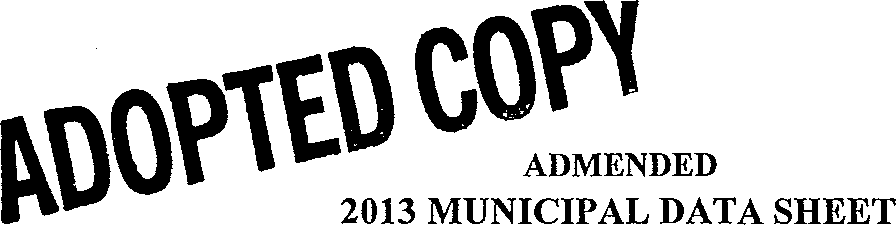 '·(MUST ACCOMPANY  2013 BUDGET)OMS/ON OF LOCALGOVERNMENT SERVlCESMUNICIPALITY:	HADDON  TOWNSHIPCOUNTY:     C::A\\IDEN	' JGOVERNING BODY MEMBERSNAME	TERM EXPIRESMUNICIPAL  OFFICIALSDate of Original AppointmentDAWN PENNOCK			Cl464 	 MUNICIPAL CLERK		CERT. NO.ANDREA PENNY			Tl479 	 TAX COLLECTOR		CERT. NO.JACK BRUNO			CR00401 	 CHIEF FINANCIAL  OFFICER		CERT. NO.KEVIN P. FRENIA		CR435 	                   REGISTERED  MUNICIPAL ACCOUNTANT		LIC NO.STUART A. PLATT MUNICIPAL ATTORNEYOFFICIAL MAILING ADDRESS OF MUNICIPALITY     135 HADDON AVENUE 	•\     WESTMONT   NEW JERSEY   08108 	FAX#:  (856) 858-8335 JOHN C. FOLEY			2015 	               PAUL DOUGHERTY			2015PLEASE ATTACH THIS TO YOUR 2013 BUDGET AND MAIL TO:DIRECTORDIVISION OF LOCAL GOVERNMENT SERVICES DEPARTMENT OF COMMUNITY AFFAIRSP.O. BOX 803TRENTON, NEW JERSEY  08625-0803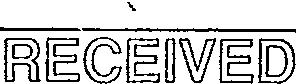 AUG X 2 2013TOWNSHIP OF HADDONSHEET A6n6/2013,'	,..'2013MUNICIPAL BUDGETMunicipal Budget of the Township of Haddon, County of Camden for the Fiscal Year 2013It is hereby certified that the Budget and Capital Budget annexed hereto and hereby made a part hereof is a true copy of the Budget and Capital Budget approved by resolution of the Governing Body on the 28th day of May 2013, and that public advertisement will be made inaccordance with the provisions  of N.J.S. 40A:4-6 and N.J.A.C. 5:30·4.4(d).Certified by me, this 28th day of May 2013.Clerk135 HADDON  AVE.,HADDON,NJAddress 	856-354-1176 	Phone Number-...._, er,,oved Budget annexed hereto and hereby made a part is an exact copy of thef the Governing Body, that all additions are correct, all statements contained hereinIt is hereby certified that the approved Budget annexed hereto and hereby made a part is an exact copy of the original on file with the Clerk of the Governing Body, that all additions are correct, all statements containedanticipated revenues equals the total of appropriations.618 Stokes RoadAddressherein are in proof, and the total of anticipated revenues equals the total of appropriations and the budget isin full compliance with the Local Budget Law, N.J.S.40A:4· 1 et seq.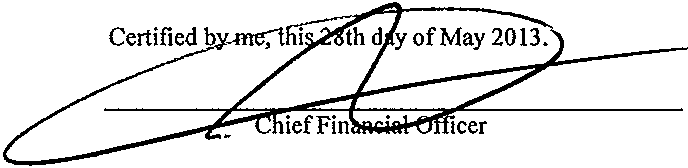  	Medford  N.J. 08055		(609) 953-0612 AddressDO NOT USE THESE SPACESRTIFICATION FORM)	CERTIFICATION OF APPROVED BUDGETIt is hereby certified that the Approved Budget made part hereof complies with the requirements of la\v, and approval is given pursuant to N.J.S. 40A:479.STATE OF NEW JERSEYDepartment of Community AffairsDirector of the Division of Local Government Services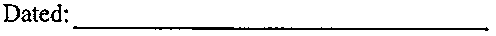 SHEET lDated:	_	2013By:	_,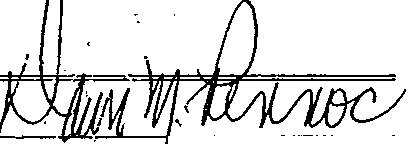 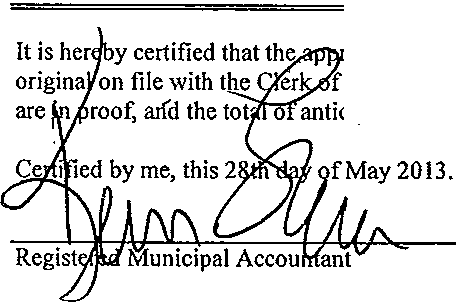 ism1201I'_,   '	"'COMMENTS OR CHANGES REQUIRED AS A CONDITION OF CERTIFICATION OF DffiECTOR OF LOCAL GOVERNMENT SERVICESThe changes or con1ments which follow must be considered in connection with further action on this Budget.TOWNSHIP   OF   HADDON,	COUNTY   OF   CAMDENSHEET laSll&/2013. '	• • 'MUNICIPAL BUDGET NOTICESection 1.Municipal  Budget of the Township of Haddon,  County of Camden  for the Fiscal Year 2013 .Be it Resolved, that the following statements of revenues and appropriations shall constitute the Municipal Budget for the year 2013; Be it Further Resolved, that said Budget be published in The Retrospect in the issue of June 14 , 2013.The Governing  Body  of the Township of Haddon does hereby  approve the following as the Budget  for the year  2013:RECORDED VOTE(Insert last name)AYES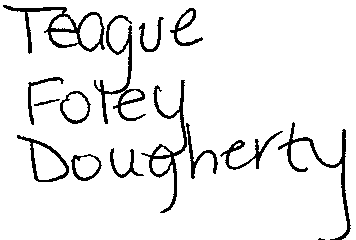 NAYSABSTAINEDABSENTNotice  is hereby  given that the Budget  and Tax Resolution  was  approved  by the Board of Commissioners of the Township  of Haddon, County of Camden, on May 28 , 2013.A Hearing on the Budget and Tax Resolution will be held at the Municipal Building on June 25 , 2013 at 7:00 P.M. at which time and place ob,iections to said Budget and Tax Resolution for the year 2013 may be presented by taxpayers or other interested persons.SHEET Z. '	"•EXPLANATORY STATEMENT 	SUMMARY OF CURRENT FUND SECTION OF APPROVED BUDGET 	YEAR 	2013 	General Annrooriations for: (Reference to item and sheet number should be omitted in advertised budg:et)	xxxxxxxxAnnronriations \Vithin 11CAPS11  -	xxxxxxxxMunicinal Pumoses (Item H-1  Sheet 19) rN.J.S.40A:4-45.2)	9 076.687Annrovriations   Excluded   from  "CAPS":	xxxxxxxxla) Municival Pumoses (Item H-2. Sheet 28) IN.J.S. 40A:4-45.3 as amended)	3 421.608Local District School Purposes in Municival Budget (Item K. Sheet 29)Total General Annronriations Excluded From ucAPS11  (Item 0, Sheet 29)	3.421,608Reserve for Uncollected Taxes (Item M  Sheet 29) - Based on Estimated   99.50 %	Percent of Tax Collections	208  828Building Aid Allowance	2013 - $Total General Annrovriations (Item 9, Sheet 29)	For Schools- State Aid	2012 - $	12.707 123Less: Anticipated  Revenues Other Than Current Property Tax (Item 5, Sheet II)(i.e. Surolus. Miscellaneous Revenues and Receints from Delinauent Taxes)	5,041,493Difference:  Amount  to  be Raised  bv Taxes for  Sunnort  of Municinal  Budget  (as  follows):	xxxxxxxxLocal Tax for Municipal Purposes Including Reserve for Uncollected Taxes (Item 61a). Sheet 11)	7.665.630lb) Addition to Local District School Tax <Item 6(b). Sheet Ill le) Minimum Librav TaxSheet 3612612013• '	' IEXPLANATORY STATEMENT - (Continued)SUMMARY OF 2012 APPROPRIATIONS EXPENDED AND CANCELLEDExplanations of Appropriations forother ExpensesMThe amounts appropriated under the title of other Expenses" are for operating costs other than•salaries & \Vages•.Some of the items included in •other Expenses" are:Materials, supplies and non-bondable equipment; Repairs and maintenance of buildings, equipment,roads, etc.;Contractual services for garbage and trash removal, fire hydrant service, aid to volunteer fire companies,  etc.;* See Budget Appropriation Items so marked to the right of column "Expended 2012 - Reserved."Prinling and advertising, utility services, Insurance and many other items essential to the services rendered by municipal government.Sheet3a1  i.	'l 'fNOTE:MANDATORY MINIMUM BUDGET MESSAGE MUST INCLUDE THE FOLLOWING:HOW THE 1977 "CAP" \VAS CALCULATED.  (Explain in words what the "CAPS" mean and show the figures)2010 "CAP" LEVY CAP WORKBOOKSUJ\.ll\.IARYA SUJ\.ll\.IARY BY FUNCTION OF THE APPROPRIATIONS THAT ARE SPREAD AJ\.IONG J\-IORE THAN ONE OFFICIAL LINE ITEJ\.I(e.g. IfPolice S&\V appears in the regular section and also under •operations Excluded from "CAPS• section•, combine the figures for purposes of citizen understanding.)Sheet 3b(la)INFOMIATION OR A SCHEDULE SHOWING THE Al\.f OUNTS CONTRIBUTED FR01il El\.IPLOYEES. THE EMPLOYER SHARE AND THE TOTAL COST HEALTH CARE COVERAGE (Refer to LFN 2011 4)5(281201' .EXPLANATORY STATEMENT - (Continued)BUDGET MESSAGEAdjusted Tax Levy Additions: 	7 845 642 	NOTE:MANDATORY MINIMUM BUDGET MESSAGE MUST INCLUDE THE FOLLOWING:l. HOW THE 1977 "CAP" \VAS CALCULATED. (Explain in words what the "CAPS" mean and show the figures)2. 2010 "CAP" LEVY CAP WORKBOOK SUMMARY3. ASUl\tl\:f ARY BY FUNCTION OF THE APPROPRIATIONS THAT ARE SPREAD Al\IONG l\tORE THAN ONE OFFICIAL LINE lTEl\I(e.g. IfPolice S&W appears in the regular section and also under "Operations Excluded from •cAPs• soction", combine the figures for purposes of citizen understanding.)Sheet 3b(lb)4.  INFORl\IATION OR A SCHEDULE SHO\VING THE Al\IOUNTS CONTRIBUTED FROl\1 El\:f PLOYEES, THE El\IPLOYER SHARE AND THE TOTAL COST HEALTH CARE COVERAGE (Refer to LPN 2011-4)6(261201.'  4	' 'EXPLANATORY STATEMENT ·(Continued)BUDGET MESSAGEIII. GENERAL BUDGET HEARINGOn May 28 , 2013 at 7:00 pm in the Township Municipal Building a hearing on the 2013 budget will be held.  The public has the right and is encouraged to provide oral and written comments, ask questions and otherwise participate in the budget adoption process.Information on the Municipal Budget, together with a true copy of the entire proposed budget is available to the public for their inspection by contacting Oa\Vn Pennock at the To\vnshipIII  RECAP OF SPLIT FUNCTIONSV. Health Insurance ContributionsBeginning in 2012 To\vnship employees \Vill begin contributing to their health insurance costs.The estimated cost breakdown is as follo,vs:2012 Employee Contribution To,vnship Contribution$62,500 1,100,000Total Health Insurance Costs	$1,162,500NOTE:i\lANDATORY i\UNiri.tUl\1 BUDGET l\IESSAGE MUST INCLUDE THE FOLLOWING:	Sheet  3b(lc)I, HOW THE 1977 "CAP" \VAS CALCUlATED. (Explain In words what the "CAPS" mean and show the figures)2. 2010 "CAP" LEVY CAP WORKBOOK SUl'tli'!IARY3, A SUl'tf l'tfARY BY FUNCTION OF THE APPROPRIATIONS THAT ARE SPREAD Al'tfONG i'!IORE THAN ONE OFFICIAL LINE ITEltf(e.g. If Police S&W appears inthe regular section and also under   operations Excluded from   cAPs• section•, combine the figures for purposes of citizen understanding.)4.  INFORl'tfATION OR A SCHEDULE SHO\VING THE Al'tfOUNTS CONTRIBUTED FROM El\fPWYEES, THE EMPLOYER SHARE AND THE TOTAL COST HEALTH CARE COVERAGE (Refer to LFN 2011-4).	EXPLANATORY        STATEMENT'	BUDGET MESSAGE - STRUCTURAL BUDGET IMBALANCES!$	ll·ll	r:	.;,;t;i.	4	I!!Ill	,ff•f:,,,§;;titi	Line Iten1..qi	Put •x• in cell to the left that	Amount	Comment/Explanation,ff	{j	corresponds to the type of imbalance.ot	·$;;-§Ii§	r:	cI'	$	"'"'NONE!'Sheet 3b(2)'	'EXPLANATORY STATEMENT - (continued)BUDGET MESSAGEANALYSIS OF COMPENSATED ABSENCE LIABILITYGROSS DAYS OF	APPROVED	INDIVIDUALORGANIZATION/INDIVIDUALS ELIGIBLE FOR BENEFIT	ACCUMULATED	VALUE OF COMPENSATED		LABOR		LOCAL	)iMPLOYMEN- ABSENCE		ABSENCES	GREEMEN1	ORDINANCE	AGREEMENTAll Employees- Clerical	x	x- Public Works	x-Police	xHOURSTotal Funds Reserved as of end of 2012: Total Funds Appropriated in 2013:SHEET Jc51281201. ,	. .	TOWNSHIP   OF  HADDONCURRENT FUNDS - ANTICIPATED REVENUESCURRENT FUNDS - ANTICIPATED REVENUES - (continued)' IGENERAL REVENUES3. Miscellaneous Revenues - Section A: Local Revenues (continued): Operation of Crystal LakePATCO ProceedsAuticipated	Realized in Cash in 2012FCOA	2013	2012xxxxxxxx	xxxxxxxx	xxxxxxxx	xxxxxxxx08-116	220,000	205,000	232,499Total Section A: Local Revenues	08-001	853,000	875,000	901,711Sheet - 4a	5128/2013J	' ' '	CURRENT FUNDS - ANTICIPATED REVENUES - (continued)Anticipated	Realized in CashGENERAL REVENUES	in 2012FCOA	2013	20123. Miscellaneous Revenues - Section B: State Aid Without Offsetting AppropriationsLegislative Initiative Municipal Block Grant	09-201Extraordinary Aid	09-204Consolidated Municipal Property Tax Relief	09-200	144,635	144,635	144,635Energy Receipts Tax (P.L.1997, Chapters 162 & 167)	09-202	1,117,580	1,117,580	1,117,580Total Section B: State Aid Without Offsetting Appropriations	09-001	1,262,215	1,262,215	1,262,215Sheet - 55ns12ol3CURRENT FUNDS - ANTICIPATED REVENUES - (continued)'    'GENERAL REVENUESAnticipated	Realized  in Cash in 2012FCOA	2013	20123.  Miscellaneous Revenues - Section C: Dedicated Unifonn Construction Code FeesOffset with Appropriations (N.J.S. 40A:4-36 and N.J.A.C. 5:23-4.17)	xxxxxxxx	xxxxxxxx	xxxxxxxx	xxxxxxxxUnifonn Construction Code Fees	08-160	160,000	160,000	164,291Total Section C: Dedicated Unifonn Construction Code Fees Offset with Appropriations		08-002	160,000	160,000	164,291 Sheet - 65/28/2013'	•	CURRENT  FUNDS  - ANTICIPATED  REVENUES    - (continued)Anticipated	Realized in CashGENERAL REVENUES	in 2012FCOA	2013	20123.  Miscellaneous Revenues - Section D: Special Items of General Revenue Anticipated with PriorWritten Consent of the Director of Local Government Services-lnterlocal Municipal Service AgreementsOffset With Appropriations:	xxxxxxxx	xxxxxxxx	xxxxxxxx	xxxxxxxxHaddon Township Board of Education- School Resource Officer	11-101Borough of Audubon Park- Police Protection Services	11-100	385,000	380,004	380,004Borough of Audubon Park- Other Services	11-102Total Section D: Interlocal Municipal Service Agreements Offset with Appropriations		11-001	385,000	380,004	380,004 Sheet - 75/28/2013.	CURRENT FUNDS - ANTICIPATED  REVENUES  - (continued)' IGENERAL REVENUESAnticipated	Realized in Cash in 2012FCOA	2013	20123.  Miscellaneous Revenues - Section E: Special Items of General Revenue Anticipated with Prior Written Consent of Director of Local Goverrunent Services-AdditionalRevenues Offset with Appropriations (N.J.S. 40A:4-45.3h)	xxxxxxxx	xxxxxxxx	xxxxxxxx	xxxxxxxxTotal Section E: Special Items of General Revenue Anticipated with Prior Written	xxxxxxxx	xxxxxxxx	xxxxxxxx	xxxxxxxxConsent of Director of Local Goverrunent Services-Additional Revenues	08-003Sheet - 85128120131      •	•     'CURRENT FUNDS - ANTICIPATED REVENUES - (continued)GENERAL REVENUES 	FCOAI .f	'  tGENERAL REVENUESCURRENT FUNDS - ANTICIPATED REVENUES - (continued)Anticipated	Realized in Cash in 2012FCOA	2013	20123.  Miscellaneous Revenues - Section F: Special Items of General Revenue Anticipated with Prior Written Consent of Director of Local Government Services-Public andPrivate Revenues Offset with Appropriations (Continued):	xxxxxxxx	xxxxxxxx	xxxxxxxx	xxxxxxxxSupplemental EDSA Grant	10-710Sheet - 9a6/24/2013•   •CURRENT FUNDS - ANTICIPATED REVENUES - (continued)Sheet - 106/24/2013CURRENT FUNDS - ANTIC IPATED REVENUES - (continued)GENERAL REVENUESAnticipated	Realized in Cash in 2012FCOA	2013	2012Miscellaneous Revenues - Section G: Special Items of General Revenue Anticipated with Prior Written Consent of Director of Local Government Services-Other SpecialItems (Continued):	xxxxxxxx	xxxxxxxx	xxxxxxxx	xxxxxxxxTotal Section G: Special Items of General Revenue Anticipated with Prior Written	xxxxxxxx	xxxxxxxx	xxxxxxxx	xxxxxxxxConsent of Director of Local Government Services - Other Special Items	08-004	30,000	67,000	30,369Sheet -!Oa6/24/2013•	. •CURRENT FUNDS - ANTICIPATED REVENUES - (continued) 	AnticiEated		Realized in CashGENERAL REVENUES	in 2012FCOA	2013	2012SUMMARY OF REVENUES	xxxxxxxx	xxxxxxxx	xxxxxxxx	xxxxxxxx1. Surplus Anticipated (Sheet 4,# 1)	08-101	1,336,500	1,271,800	1,271,8002. Surplus Anticipated with Prior Written Consent of Director of Local Government Services (Sheet 4,#2)		08-102 	3. Miscellaneous Revenues:	xxxxxxxx	xxxxxxxx	xxxxxxxx	xxxxxxxxTotal Section A: Local Revenues	08-001	853.000	875 000	901.711 	Total Section B: State Aid Without Offsetting Appropriations		09-001	1,262,215	1,262,215	1,262,215 	Total Section E: Special Items of General Revenue Anticipated with Prior Written Consent ofDirector of Local Government Services - Additional Revenues	08-003Total Section F: Special Items of General Revenue Anticipated with Prior Written Consent ofDirector of Local Government Services - Public and Private  Revenues	10-001	964,778	361,482	361.482Total Section G: Special Items of General Revenue Anticipated with Prior Written Consent of 	 Director of Local Government Services - Other Special Items		08-004	30,000	67,000		30,369612612013.	CURRENT FUNDS - APPROPRIATIONSGENERAL APPROPRIATIONSAppropriated	Expended 2012for 2012	Total for 2012Operations - within "CAPS"	FCOA	for 2013	for 2012	By Emergency	As Modified By	Paid or Charged	Reserved A	ro riation		All TransfersGENERAL GOVERNMENT  FUNCTIONSRegistrar of Vital Statistics:.	CURRENT FUNDS - APPROPRIATIONS  - (continued)•GENERAL  APPROPRIATIONSAppropriated	Expended 2012for 2012	Total for 2012Operations - within "CAPS"	FCOA	for 2013	for 2012	By Emergency	As Modified By	Paid or Charged	Reserved A   ro riation	All      TransfersFinancial Administration  (Treasury):Sheet 135/28/2013. .	CURRENT  FUNDS - APPROPRJATIONS - (continued)GENERAL APPROPRJATIONSAppropriated	Expended 2012for 2012	Total for 20 l2Operations - within "CAPS"	FCOA	for 2013	for 2012	By Emergency	As Modified By	Paid or Charged	Reserved Appropriation	All      TransfersMunicipal Court:Economic Development:Other Expenses	20-170-2	13,000	13,000	13,000	I l,437	1,563LAND USE ADMINISTRATION:Planning Board:Sheet 145/28/2013'	CURRENT FUNDS - APPROPRJATIONS - (continued)GENERAL APPROPRJATIONSAppropriated	ExEended 2012for 2012	Total for 2012Operations - within "CAPS"	FCOA	for 2013	for 2012	By Emergency	As Modified By	Paid or Charged	Reserved Annrooriation	All      TransfersCode Enforcement & Administration: Rent Control Commission:PUBLIC SAFETY FUNCTIONS:Police Department:. .	'    .	CURRENT FUNDS - APPROPRJATlONS  - (continued)Sheet !Sa5/28/2013.	'	CURRENT FUNDS - APPROPRIATIONS - (continued)GENERAL APPROPRIATIONSAppropriated	Expended 2012for 2012	Total for 2012Operations - within "CAPS"	FCOA	for 2013	for 2012	By Emergency	As Modified By	Paid or Charged	ReservedAnnronriation	All  TransfersPUBLIC WORKS FUNCTION:Streets & Road Maintenance:Salaries and Wages	26-290-1	695,000	580,486	550,486	533,402	17,084Other Expenses	26-290-2	95,800	98,000	88,000	72,334	15,666Maintenance of Traffic Lights:Sheet 15b	6/19/2013CURRENT FUNDS - APPROPRIATIONS - (continued)'8. GENERAL APPROPRIATIONSAppropriated	ExEended 2012for 2012	Total for 2012(A} Operations - within "CAPS" - (continued):	FCOA	for 2013	for 2012	By Emergency	As Modified By	Paid or Charged	ReservedAnnronriation	All  TransfersPUBLIC WORKS FUNCTION (continued}:Community Services Act:Other Expenses	26-325-2	69,000	69,000	69,000	47,278	21,722 HEALTH  & HUMAN SERVICES:Environmental Commission:Other Expenses	27-335-2	2,000	2,000	2,000	l,938	62Animal Control Services:Sheet 15c5/28/2013.	.	CURRENT FUNDS - APPROPRIATIONS - (continued)GENERAL  APPROPRIATIONSAppropriated	Expended 2012for 2012	Total for 2012Operations - within "CAPS" - (continued):	FCOA	for 2013	for 2012	By Emergency	As Modified By	Paid or Charged	ReservedAnnrooriation	All Transfers.	CURRENT FUNDS - APPROPRIATIONS  - (continued)•GENERAL APPROPRIATIONSAppropriated	ExEended 2012for 2012	Total for 2012Operations - within "CAPS" - (continued):	FCOA	for 2013	for 2012	By Emergency	As Modified By	Paid or Charged	ReservedAnnropriation	All TransfersLandfill/Solid Waste Disposal Costs	32-462	425,000	450,000	411,546	338,740	72,806Borough of Audubon:Sheet - 15e5/28/2013. .	CURRENT  FUNDS  - APPROPRIATIONS   - (continued)Sheet - 165/28/2013. .	CURRENT FUNDS - APPROPRIATIONS - (continued)GENERAL APPROPRJATIONSOperations - within "CAPS" - (continued):Appropriatedfor 2012		Total for 2012 FCOA	for 2013	for 2012	By Emergency	As Modified ByExpended 2012Paid or Charged	Reserved 	A	ro riation	All  Transfers OTHER  COMMON  OPERATING    FUNCTIONS    (UNCLASSIFIED):	xxxxxxxx	xxxxxxxx	xxxxxxxx	xxxxxxxx	xxxxxxxxxxxxxxxx	xxxxxxxxSheet - 176/19/2013"CURRENT FUNDS - APPROPRIATIONS - (continued)8. GENERAL APPROPRIATIONSAppropriated	Expended 2012FCOA	for 2013	for 2012for 2012By Emergency A	ro  riationTotal for 2012 As Modified By All TransfersPaid or Charged	Reserved(E) Deferred Charges & Statutory Expenditures -Municipal within   "CAPS"	xxxxxxxx	xxxxxxxx	xxxxxxxx	xxxxxxxx	xxxxxxxx	xxxxxxxx	xxxxxxxx(I) DEFERRED CHARGES:	xxxxxxxx	xxxxxxxx	xxxxxxxx	xxxxxxxx	xxxxxxxx	xxxxxxxx	xxxxxxxxEmergency Authorizations	46-870	xxxxxxxx	xxxxxxxxOverexpenditure of Appropriations	46-871	xxxxxxxx	xxxxxxxxOverexpenditure  of Capital Improvement Authorization	46-872	xxxxxxxx	xxxxxxxxOverexpenditure of Prior Year Reserves	46-873	xxxxxxxx	xxxxxxxxxxxxxxxx	xxxxxxxxxxxxxxxx	xxxxxxxxxxxxxxxx	xxxxxxxxxxxxxxxx	xxxxxxxxxxxxxxxx	xxxxxxxxxxxxxxxx	xxxxxxxxxxxxxxxx	xxxxxxxxxxxxxxxx	xxxxxxxxSheet - 185/28/2013'  •;	CURRENT FUNDS - APPROPRJATIONS - (continued)8. GENERAL APPROPRJATIONSAppropriated	Expended 2012FCOA	for 2013	for 2012for 2012By EmergencyA	ro riationTotal for 2012 As Modified By All TrausfersPaid or Charged	Reserved(E) Deferred Charges & Statutory Expenditures -Total Deferred Charges & StatutoryExpenditures within  "CAPS"	34-209	994,839	918,697	918,697	899,415	19,282(G) Cash Deficit of Preceding Year(H-1) Total General Appropriations for MunicipalPumoses \Vithin   "CAPS"CURRENT FUNDS - APPROPRIATIONS - (continued)8. GENERAL APPROPRIATIONSAppropriated	Expended 2012(A) Operations - Excluded from "CAPS"	FCOA	for 2013	for 2012for 2012By Emergency A	ro  riationTotal for 2012 As Modified By All TransfersPaid or Charged	Reservedxxxxxxxx	xxxxxxxx	xxxxxxxx	xxxxxxxx	xxxxxxxx	xxxxxxxxEmployee Group Health	23-220-2	29,000	29,000	29,000Stormwater Regulations (N.J.A.C.7:14A-24 and 25):Public Employees Retirement System 	36-471-2Police & Firemen's Retirement System of NJ 	36-475-2Sheet - 20	5/28/2013'   '	CURRENT FUNDS - APPROPRIATIONS - (continued)8. GENERAL APPROPRIATIONSAppropriated	Expended 2012(A)  Operations - Excluded from "CAPS"  - (continued):	FCOA	for 2013	for 2012for 2012By EmergencyA	ro  riationTotal for 2012 As Modified By All TransfersPaid or Charged	ReservedTotal Other Operations - Excluded From "CAPS"	34-300	186,737	201,723	201,723	199,812	1,911Sheet - 20a	5/28/2013'  "	CURRENT FUNDS - APPROPRIATIONS - (continued)8. GENERAL APPROPRIATIONSAppropriated	Expended 2012(A)  Operations - Excluded from "CAPS"  - (continued):	FCOA	for 2013	for 2012for 2012By Emergency A	ro  riationTotal for 2012 As Modified By All TransfersPaid or Charged	ReservedUniform Construction Code Appropriations  Offset by IncreasedFee Revenues (N.J.A.C. 5:23-4.17)	xxxxxxxx	xxxxxxxx	xxxxxxxx	xxxxxxxx	xxxxxxxx	xxxxxxxx	xxxxxxxxTotal Uniform Construction Code Appropriations	22-999Sheet - 21	5/28/2013CURRENT FUNDS - APPROPRIATIONS - (continued)8.  GENERAL APPROPRIATIONS(A) Operations - Excluded from "CAPS" - (continued):	FCOA	for 20l3	for 2012Appropriated	Expended 2012for 2012	Total for 2012By Emergency	As Modified By	Paid or Charged	Reserved 	A	ro riation	All   TransfersInterlocal Municipal Service Agreements	xxxxxxxx	xxxxxxxx	xxxxxxxxHaddon Township Board of Education- School Resource Officer	42-101Borough of Audubon:Park - Police Protection Servicesxxxxxxxx	xxxxxxxx	xxxxxxxx	xxxxxxxx 	Munici al Clerk!freasurerTax Utility CollectorRegistrar of Vital StatisticsPublic Works - Salaries and WagesPublic Works - Other ExpensesTotal Interlocal Municipal Service Agreements	42-999	385,000	380,004	380,004	380,004Sheet - 22	5/28/2013•8. GENERAL APPROPRIATIONSCURRENT FUNDS - APPROPRIATIONS - (continued)Appropriated	Expended 2012for 2012	Total for 2012(A) Operations - Excluded from "CAPS" - (continued):	FCOA	for 2013	for 2012	By Emergency	As Modified By	Paid or Charged	ReservedAnnronriation	All  TransfersPublic & Private Proll!ams Offset by Revenues:	xxxxxxxx	xxxxxxxx	xxxxxxxx	xxxxxxxx	xxxxxxxx	xxxxxxxx	xxxxxxxxAlcohol Education & Rehabilitation Fund	41-714-1	1,750	2.914	2,914	2 914SFSP Fire District Payment		41-700-2	6,000	5,804	5,804Sheet - 245/28/2013'8.  GENERAL APPROPRIATIONSCURRENT FUNDS - APPROPRJA TIONS - (continued)Appropriated	Expended 2012for 2012	Total for 2012(A)  Operations - Excluded from "CAPS"  - (continued):	FCOA	for 2013	for 2012	By Emergency	As Modified By	Paid or Charged	ReservedAnnrooriation	All TransfersPublic & Private Programs Offset by Revenues: (Continued) County Regional Sobriety ActSalaries and Wages 	41-701-1Drunk Driving Enforcement Grant:    Other Expenses	34-305-2	1,302,423		708,571	714,375	787,276Sheet - 25	6/24/2013. .8. GENERAL APPROPRIATIONS(C) Capital Improvements Excluded from "CAPS"Down Payments on Improvements Capital Improvement FundCURRENT FUNDS - APPROPRIATIONS - (continued)Appropriated	Expended 2012for 2012	Total for 2012FCOA	for 2013	for 2012	By Emergency	As Modified By	Paid or Charged	Reserved A	ro riation		All Transfers44-90244-901	65,000	65,000	xxxxxxxx	65,000	65,000Sheet - 265/28/2013' .CURRENT FUNDS - APPROPRIATIONS  - (continued)8. GENERAL APPROPRIATIONSAppropriated	Expended  2012Capital Improvements Excluded from "CAPS" - (continued):	FCOA	for 2013	for 2012for 2012 By Emergency A	ro  riationTotal for 2012 As Modified By All TransfersPaid or Charged	ReservedTotal Capital Improvements Excluded from "CAPS"	44-999	65,000	65,000	65,000	65,000Sheet - 26a	5/28/2013. '8. GENERAL APPROPRIATIONSCURRENT FUNDS - APPROPRIATIONS - (continued)Appropriated	Expended 2012for 2012	Total for 2012Municipal Debt Service - Excluded from "CAPS"	FCOA	for 2013	for 2012	By Emergency	As Modified By	Paid or Charged	Reserved 	A	ro riation	All  Transfers 	xxxxxxxx 	Interest on Emergency NotesCapital Lease Obligations: Princi  alInterest 	xxxxxxxx 	 	xxxxxxxx 	 	xxxxxxxx 	xxxxxxxxTotal Municipal Debt Service Excluded from "CAPS"	45-999	1,690,920	1,407,920	1,407,920	1,345,412	xxxxxxxx 	Sheet - 27	5/28/2013. '8.  GENERAL APPROPRJATIONSCURRENT FUNDS - APPROPRJATIONS  - (continued)Appropriated	Expended 2012for 2012	Total for 2012FCOA	for 2013	for 2012	By Emergency	As Modified By	Paid or Charged	Reserved 	Annronriation	All  Transfers (E) Deferred  Charges - Municipal - Excluded from CAPS	xxxxxxxx	xxxxxxxx	xxxxxxxx	xxxxxxxx	xxxxxxxx	xxxxxxxx(I) DEFERRED CHARGES:	xxxxxxxx	xxxxxxxx	xxxxxxxx	xxxxxxxx	xxxxxxxx	xxxxxxxxEmergency Authorizations	46-870	xxxxxxxx	xxxxxxxxSpecial Emergency Authorizations -5 Years (40A:4-55)	46-875	110,272	110,272	xxxxxxxx	110,272	110,272	xxxxxxxxSpecial Emergency Authorizations -3 Years (N.J.S. 40A:4-55.I & N.J.S.40A:4-55.13)	46-871	xxxxxxxx	xxxxxxxxDeferred Charges to Future Taxation - Unfunded:	xxxxxxxx	xxxxxxxx 	Ordinance  1055	xxxxxxxx	xxxxxxxxxxxxxxxx	xxxxxxxxxxxxxxxx	xxxxxxxxTotal Deferred Charges - Municipal -Excluded from "CAPS"	46-999	110,272	110,272	xxxxxxxx	110,272	110,272	xxxxxxxx(F) Judgements	37-480	xxxxxxxx	xxxxxxxx(N) Transferred to Board of Education for Useof Local Schools (N.J.S.A. 40:48-17.I & 17.3)	29-405	xxxxxxxx(G) With Prior Consent of Local Finance Board:Cash Deficit of Preceding Year	46-885	xxxxxxxx	xxxxxxxx(H-2) Total General Appropriations for MunicipalPwposes Excluded from "CAPS"	34-309	3,421,608	2,539,302	2,545,106	2,480,687	1,911 	Sheet - 286/24/2013'  '	CURRENT FUNDS - APPROPRJA TIONS - (continued)8. GENERAL APPROPRIATIONSAppropriated	Expended 2012For Local District School Purposes - Excluded from "CAPS"Type I District School Debt ServicePayment of Bond PrincipalPayment of Bond Anticipation NotesInterest on BondsInterest on NotesTotal Type I District School Debt Service Excluded from "CAPS"Deferred Charges & Statutory Expe11ditures - Local School - Excluded from "CAPS"Emergency Authorizations  - Schools Capital Project for Land, Building or Equipment N.J.S.  18A:22-20Total Deferred Charges & Statutory Expenditures Local School - Excluded from "CAPS"Total Municipal Appropriations - Local School District Purposes - Excluded from CAPS Items (I) & (J)(0) Total General Appropriation Excluded from CAPSSubtotal General Appropriations Items (HI) & (0)Reserve for Uncollected Taxes  9.  TOTAL GENERAL APPROPRIATIONS	34-499	12 707 123	11     665 505	11 665 505	11 167 556	435 441Sheet - 296/26/2013. "	CURRENT   FUNDS  - APPROPRIATIONS   - (continued)8. GENERAL APPROPRIATIONSAppropriated	Expended 2012for 2012	Total for 2012Summary of Appropriations	FCOA	for 2013	for 2012	By Emergency	As Modified By	Paid or Charged	Reserved Annrooriation		All Transfers(H-1) Total General Appropriations for Municipal Total General Appropriations	34-499	12,707,123		11,665,505	11,665,505	l l, 167,556	435,441Sheet - 306/26/2013'  'SHEETS 31 THROUGH 33 ARE NOT REQUIRED BY THIS MUNICIPALITYsnmo1. ..DEDICATED  WATER-SEWER UTILITY BUDGET10. DEDICATED REVENUES FROM WATER-SEWER UTILITY	FCOAAnticipated	Realizedin Cash2013	2012in 2012Operating Surplus Anticipated08-50 I	429,153248,670	248,670Operating Surplus Anticipated with Prior WrittenConsent of Director of Local Government Services 	08-502Tota10peratmg  SurpIus Ant1" c1.pate d08-500	429,153248,670	248,670*Note: Use pages 31, 32 and 33Rents	08-503	3,300,000	3,300,000	3,313,177Interest	08-504Miscellaneous	08-505	125,000	125,000	131,496for utility only.All other utilities use sheets 34,35 and 36.Deficit (General Budget) 	08-549Total Water-Sewer Utilitv Revenues	08-599	3,979 153	3.763,670	3 783 343Sheet - 345/28/2013. ..DEDICATED WATER-SEWER UTILITY BUDGET - (Continued)Sheet - 355/28/2013' "	; 'DEDICATED WATER-SEWER UTILITY BUDGET - (Continued)JudgementsDeficit in Operations in Prior Years Surplus (General Budget)TOTAL WATER SEWER  UTILITY APPROPRIATIONSSheet - 36	5/28/2013l    '•	L     '	ISHEET 37 IS NOT REQUIRED BY THIS MUNICIPALITYsnsno1•   '•	I 'DEDICATED ASSESSMENT  BUDGET UTILITYFCOADedication by Rider - (N.J.S.40A:4-39) "The dedicated revenues anticipated during the year 2012 from Animal Control, State or Federal Aid for Maintenance of Libraries,:Beue.st, Eseh-eat; Censtruetiea Ceef e Fees Due Haekensak ).{eae:fev:land Develef!ment Cemmissien; Outside Employment of Off Duty Municipal PoliceGffieefs; Unemployment Compensation Insurance; Reimbursement ef Sale ef Gaseliae te State ,A.,utemebilss; State Training Fees - Uniform Construction Code Act; Municipal Alliance on Alcoholism and Drug Abuse; Older i.merieaes;\,et   Pregram Centrihutiens;Housing and Community Development Act of 1974; Disposal of Forfeited Property; Developer's Escro\v Fund; Parking Offenses Adjudication Act; Scholarship Affinity Card Program; Municipal Public Defender;Accumulated Absences; Snow Removal Trust Fund; Recreation Trust Fund; Streetscape Improvement Donations; \Velcome Entrance Sign Donations; Field Improvement Donations; Celebration of Civic Events: recycling Tonnage Grant; Sno\v Removal Trust Fund; Donations; Scholarship Program Trust Fund;are hereby anticipated as revenue and are hereby appropriated for the purposes to \Vhich said revenue is dedicated by statute or other legal requirement. 11Onsert additional. appropriate  titles in space  above 1vhen applicable.  if resolution for  rider has been aDproved   by the Director)SHEET 3851281201' '>	I 'CURRENT FUND BALANCE SHEET - DECEMBER 31. 2012APPENDIX TO BUDGET STATEMENTCOMPARATIVE STATEMENT OF CURRENT FUND OPERATIONS  AND CHANGE INCURRENT SURPLUSLIABILITIES, RESERVES AND SURPLUS• Nearest even percentage may be used.2.303.650Total Liabilities. Reserves & SumluspfODOSed Use of Current Fund Surp1us 1.n 2012 Bu dget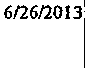 SHEET 39' ,,	I •2013CAPITAL BUDGET AND CAPITAL IMPROVEMENT PROGRAMThis section is included 'vith the Annual Budget pursuant to N.J.A.C. 5:30-4. It does not in itself confer any authorization to raise or expend fund. Rather it is  a document used as part of the local unit's planning and management program. Specific authorization to expend funds for pur poses described in this sectionmust be granted elsewhere by a separate bond ordinance, by inclusion of a line item in the Ca pital Improvement Section of this budget, by an ordinance taking the money from the Ca pital Improvement Fund, or other lawful means,CAPITAL BUDGET	- A plan for all capital expenditures for the current fiscal year.If no Capital Budget is included, check the reason why:I	I		Total capital expenditures this year do not exceed $25,000, including appropriations for Capital Improvement Fund, Capital Line Items and Do\Vn Payments on Improvements.No bond ordinances are planned this year.CAPITAL IMPROVEMENT  PROGRAM	- A multi-year list of planned capital projects, including the current year.Check appropriate box for number of years covered, including current year:3 years. (Population under 10,000)x	6 years. (Over 10,000 and all county governments)I ---I	years. (Exceeding minimum time period)I	I Check if municipality is under I0,000, has not expended more than $25,000 annually for capital purposes in immediately'--------'pervious three years, and is not adopting CIP.SHEET 40C-1snB12.01'  '1	; •NARRATIVE FOR CAPITAL IMPROVEMENT PROGRAMThe Board of Commissioners has reviewed its future Capital needs and presents the follo\ving Capital Improvement ProgramSHEET 40aC-25/28/2Ctl::'"	'· '	'	CAPITAL BUDGET (Current Year Action)2013LOCAL UNIT	HADDON                        TOWNSHIP 	4	6l	2		3	AMOUNTS		PLANNED FUNDING SERVICES FOR CURRENT YEAR - 2013			TO BE ESTIMATED	RESERVED	5a		5b	5c	5d	5e	FUNDED INPROJECT TITLE		PROJECT	TOTAL	IN PRIOR	2013          Budget	Capital Improve-		Capital	Grants in Aid		Debt	FUTURE NUMBER	COST		YEARS	A"'nronriations		1nent Fund	 sulus	& Other Funds	Authorized	 YEARSGENERAL CAPITAL:Road Imnrovement	I	650,000	32,500	617,5004 Wheel Drive Vehicle	2	75,000	3,750	71,250-Storm Drainage Improvements	3	200,000	10,000	190,000Fire Hydrants	4	50,000	2,500	47,500Purchase of Computers & Office Equipment	5	15,000	750	14,250Public Works Equipment	6	30,000	1,500	28,500Improvements to Crystal Lake Pool	7	30,000	1,500	28,500Imorovements to Municioal Faciilitv	8	250,000	12,500	237,500Duty \Veapon Handgun & Accessory Replacement	9	28,500	1,425	27,075Four Wheel Drive Police Vehicle & Eauioment	10	85,000	4,250	80,750Replacement of Emergency F.nuipment for Patrol Vehicles	11	18,200	910	17,290Evidence Room Organization System	12	15,000	750	14,250Intervie\'r'/Interrogation Room Project	13	9,500	475	9,025Mobile-Vision Server & Comoonents Reolacement Project	14	15,600	780	14,820Traffic Safety Project	15	19,000	950	18,050Automatic License Plate Reader (ALPR) Project	16	25,000	1,250	23,750TOTAL GENERAL CAPITAL IMPROVEMENTS	1.515 800	75.790	1.440.010C-3SHEET 40b-1	5128/2010"	\ . .CAPITAL BUDGET (Current Year Action) 2013LOCAL UNIT	HADDON  TOWNSHIP4	6I	2		3	AMOUNTS		PLANNED FUNDING SERVICES FOR CURRENT YEAR - 2013			TO BE ESTIMATED	RESERVED	5a		5b	5c	5d	5e	 FUNDED INPROJECT  TITLE		PROJECT	TOTAL	IN PRIOR	2013          Budget	Capital Improve-	Capital	Grants            in Aid		Debt	FUTURE NUMBER	COST		YEARS	Appropriations		1nent Fund	Surplus	& Other Funds	Authorized	 YEARSWATERJSEWER UTILITY CAPITAL PROJECTSRepairs to Pumping Station	17	250,000	250,000Improvements to \Veil and \Yater Systems	18	100,000	100,000Office Upgrades	19	10,000	10,000Improvements to Se\ver System	20	250,000	250,000Purchase of \Vater Meters	21	40,000	40,000Purchase of Utility Equipment	22	100,000	100,000TOTAL UTILITY CAPITAL PROJECTS	750,000	750,000TOTAL ALL CAPITAL PROJECTS	2,265,800	75,790	2,190,010SHEET 40b-2C-3-'•	,. '•6	YEAR CAPITAL PROGRAM - 2013 - 2018ANTICIPATED PROJECT SCHEDULE AND FUNDING  REQUIREMENTSLOCAL UNIT	HADDON                            TOWNSHIP 	1	2	3	4	FUNDING AMOUNTS PER BUDGET YEAR•ESTIMATED	ESTIMATEDPROJECT TITLE	PROJECT	TOTAL	COMPLETION	5a	5b	5c	Sd	Se	SfI	NUMBER	COST	TIME	20 I3	20I4	201'	20 I6	O f 7	20 I8GENERAL  CAPITAL:Road Irnorovement	1	2 89S 000	ON GOING	6SO 000	520 000	57S.000	S7S 000	S7S,OOO4 Wheel Drive Vehicle	2	I7S 000	ON GOING	75 000	S0.000	50.000Storm Drainage Improvements	3	I ,I00.000	ON GOING	200.000	200 000	200.000	2SO.OOO	250.000Fire Hvdrants	4	50,000	I YEAR	so.oooPurchase of Comnuters & Office Eouinment	5	6S.000	3 YEARS	I S 000	2S.OOO	2S 000Public Works Eauioment	6	30.000	1 YEAR	30,000Imorovements to Crvstal Lake Pool	7	80.000	ON GOING	30,000	S0.000Imorovements to Municioal Faciilitv	8	37S 000	ON GOING	250 000	S0.000	. 75 000Duty \Veaoon Handgun & AccessoTV Reolacement	9	28,500	1 YEAR	28.SOO2l Four Wheel Drive Police Vehicle & Eauioment	IO	8S,000	1 YEAR	8S.OOOReolacernent of Emergencv Eauioment for Patrol Vehicles	II	I8 200	1 YEAR	18 200Evidence Room Organization Svstem	I 2	15.000	1 YEAR	lS.000Intervie\v/Interrogation Roo1n Project	13	9,SOO	1YEAR	9,SOOMobileVision Server & Comnonents Renlacement Proiect	14	lS,600	1 YEAR	IS,600Traffic Safetv Proiect	I5	I9 000	1 YEAR	I9.000Automatic License Plate Reader (ALPR) Project	16	2S.000	1 YEAR	2S,000Main Street Imorovements	23	2SO,OOO	ON GOING	12S 000	125,000SHEET 40c-1C-4snsno1'•	'. .	6	YEAR CAPITAL PROGRAM - 2013 - 2018ANTICIPATED  PROJECT SCHEDULE AND FUNDING  REQUIREMENTSLOCAL UNIT	HADDON  TOWNSHIP6	YEAR CAPITAL PROGRAM - 2013 - 2018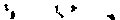 ANTICIPATED PROJECT SCHEDULE AND FUNDING REQUIREMENTSLOCAL UNITHADDON  TOWNSHIPSHEET 40c-3C-4512812013't	,\ ,6	YEAR CAPITAL PROGRAM - 2013 - 2018SUMMARY OF ANTICIPATED FUNDING SOURCES AND AMOUNTSLOCAL UNIT	HADDON                           TOWNSHIP 	SHEET 40d-1C-551281201:6	YEAR CAPITAL PROGRAM - 2013 - 2018SUMMARY OF ANTICIPATED FUNDING  SOURCES AND AMOUNTSLOCAL UNIT	HADDON                          TOWNSHIP 	SHEET 40d-2C-5I I15/28/201::.•>	•,,"	'	6	YEAR CAPITAL PROGRAM - 2013 - 2018SUMMARY OF ANTICIPATED FUNDING SOURCES AND AMOUNTSLOCAL UNIT	HADDON                           TOWNSHIP 	1		2	BUDGET APPROPRIATIONS		4	5		6	BONDS AND NOTES ESTIMATED		3a	3b	Capital		Grants-In-Aid	7bPROJECT TITLE	TOTAL	Current Year	Future	Improvement	Capital	and	?a	Self	7c	7droT	2013	Years	Fund	Surolus	Other F.... .	n .....l	Linuid"t:.,,...	Assessment	SchoolITOTALS - ALL	7 ,.."""	261 790	4.974.010	2 390.000SHEET 40d-3C-55/28/201:SECTION 2 - UPON ADOPTION FOR YEAR 2013(Only to be included in the Budget as finally adopted)RESOLUTIONBe it resolved by the   Township Committee   of the   Township of Haddon, County of Camden that the budget herein before set forth is hereby adopted and shall constitute an appropriation for the purposesstated of the sums therein set forth as appropriations, and authorization of the amount of :(a) $7,665,630$$(d) $(e) $RECORDED VOTE(Item 2 below) for municipal purposes and(Item 3 below) for school purposed in Type I School Districts only (N.J.S.18A:9-2) to be raised by taxation and,(Item 4 below) to be added to the certificate of amount to be raised by taxation for local school purposes in Type II School Districts only (N.J.S.18A:9-3) and certification to the County Board of Taxation of the following summary of general revenues and appropriations.(Sheet 43) Open Space, Recreation, Farmland and Historic Preservation Trust Fund Levy (Item 5 Below) Minimum Library TaxAbstained(Insert Last Name)	Ayes	Nays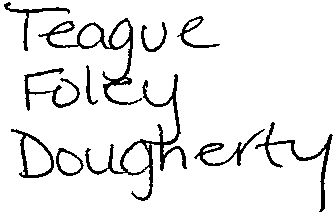 SUMMARY OF REVENUES1   General RevenuesAbsent'SHEET 416126.'	•  '•-SUMMARY OF APPROPRIATIONSIIIt is further certified that each item of revenue and appropriation  is set forth in the same amount and by the same title as appeared in the 2013 approved budget and all amendments thereto, if any, which have been previously approved by the Director of Local Government Services.Certified by me this 23rd day of July 2013	K	!l11n.1"' Yr;'	'	reA.-I	ClerkI" . . ''-:T--""-......SHEET 42	I'6126/....-.	!)I.COUNTY/MUNICIPAL OPEN SPACE, RECREATION, FARMLAND AND HISTORIC PRESERVATION TRUST FUNDD	for 2013	for 2012	Char,,edSheet 43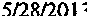 ••	•Annual LiSt of Change Orders Approved Pursuant  to N.J.A.C.5:30-11Contracting Unit:	Year Ending:   December 31) 2012The follo\ving is a complete list of all change orders which caused the originally a\'Jarded contract price to be exceeded by more than 20 percent.  For regulatory details please consult N.J.A.C.5:30-11.1 et. Seq. Please identify each change order by name of the project.1.2.3.4.For each change order listed above, submit with introduced budget a copy of the governing body resolution authorizing the change order and an Affidavit of Publication for the newspaper notice by N.J.A.C.5:30-l 1.9(d). (Affidavit must include a copy of the newspaper notice.)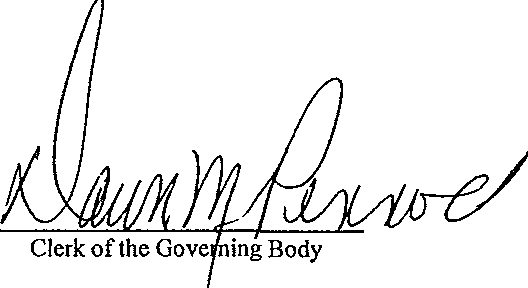 If you have not had a change order exceeding the 20 percent threshold for the year indicated-above, please check here	and certify below.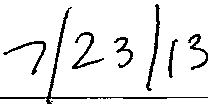 DateSHEET 445/281201EXPLANATORY STATEMENT ·(Continued)BUDGET  MESSAGEEXPLANATORY STATEMENT ·(Continued)BUDGET  MESSAGEAPPROPRIATION "CAPS"Chapter 89, Laws of 1990 extended and made s\veeping changes to the Local "CAPS11  la\v.This la\v restrict the amount of expenditures the municipality tnay appropriate in a given budget year.The actual calculations are some\vhat complex, but in general it works as follo\vs: Starting \Vith the figure in the 2012 budget for Total General Appropriations,  various 2012 budget figures are subtracted. The result of this gives you the 2013 11CAPS" base. The "CAPS" base is then multiplied by the allo\vable rate to determine the increase over the 2012 budget amount.In addition to the increase above, other increases to the °CAPS11  are allowed.  Examples would be: increases in valuations due to ne\v construction or improvements and increases in service fees. to mention a fe\V.The "CAPS11   1nay also be exceeded if approved by a referendum which is a vote by the general public to increase above the allo\vable "CAPS" for that year.After the "CAPS" has been detennined there are also many exceptions to the 11 CAPS" \Vhich are appropriations that will be outside of the 11CAPS11     Some of these exceptions are as follo\vs:•State & Federal Programs Offset by RevenuesReserve for Uncollected Taxes Debt ServiceCapital ImprovementsThe actual "CAPS11  for municipalities \viii be reviewed and approved by the Division of Local Government Services in the State Department of Community Affairs.  The 11CAPS11  for this budget  was  calculated  as follows:APPROPRIATION "CAPS"Chapter 89, Laws of 1990 extended and made s\veeping changes to the Local "CAPS11  la\v.This la\v restrict the amount of expenditures the municipality tnay appropriate in a given budget year.The actual calculations are some\vhat complex, but in general it works as follo\vs: Starting \Vith the figure in the 2012 budget for Total General Appropriations,  various 2012 budget figures are subtracted. The result of this gives you the 2013 11CAPS" base. The "CAPS" base is then multiplied by the allo\vable rate to determine the increase over the 2012 budget amount.In addition to the increase above, other increases to the °CAPS11  are allowed.  Examples would be: increases in valuations due to ne\v construction or improvements and increases in service fees. to mention a fe\V.The "CAPS11   1nay also be exceeded if approved by a referendum which is a vote by the general public to increase above the allo\vable "CAPS" for that year.After the "CAPS" has been detennined there are also many exceptions to the 11 CAPS" \Vhich are appropriations that will be outside of the 11CAPS11     Some of these exceptions are as follo\vs:•State & Federal Programs Offset by RevenuesReserve for Uncollected Taxes Debt ServiceCapital ImprovementsThe actual "CAPS11  for municipalities \viii be reviewed and approved by the Division of Local Government Services in the State Department of Community Affairs.  The 11CAPS11  for this budget  was  calculated  as follows:I. CALCULATION OF "CAP"Total Appropriations for 2012	$11,427,488Add CAP Base Adjustments 2012 PFRSLess Exceptions:Total Public & Private Programs Excluded From 11CAPS11	$136,366Interlocal Service Agreen1ent	380,004Total Other Operations	180,723Total Capital Improvements	65,000Total Debt Service	1,407,920Total Deferred Charges	110,272Transferred to Board of EducationReserve for Uncollected Taxes		120 564	2.400.849 	Amount on \Vhich 2.0% 11CAP11  is Applied	9,026,6392.0 % CAP	180,533New Construction $1,893,800 X .578	10,946Available from Baoking - 2012	582,878Total Additional Exceptions	774  357Total Allowable Appropriations Within "CAPS" for 2013		$9 800 996 	I. CALCULATION OF "CAP"Total Appropriations for 2012	$11,427,488Add CAP Base Adjustments 2012 PFRSLess Exceptions:Total Public & Private Programs Excluded From 11CAPS11	$136,366Interlocal Service Agreen1ent	380,004Total Other Operations	180,723Total Capital Improvements	65,000Total Debt Service	1,407,920Total Deferred Charges	110,272Transferred to Board of EducationReserve for Uncollected Taxes		120 564	2.400.849 	Amount on \Vhich 2.0% 11CAP11  is Applied	9,026,6392.0 % CAP	180,533New Construction $1,893,800 X .578	10,946Available from Baoking - 2012	582,878Total Additional Exceptions	774  357Total Allowable Appropriations Within "CAPS" for 2013		$9 800 996 	TAX LEVY CAPChapter 62  created several ne\v property tax and local government budgetingII. CALCULATION OF LEVY CAPPrior Year Amount to be Raised by Taxation for Municipal Purposes7,288,004initiatives.Less: One Year WaiversLess: Prior Year Capital Improvement Fund & Down PaymentsThe law (N.J.S.A. 40A:4-45.44 through 45.47) establishes a formula that limits the amountLess: Prior Year Deferred Charges to Future Taxation Unfundedto be raised by taxation (tax levy) for the local municipal budget. The exception to the levy capChanges in Service Provider (+/-)are municipalities that have a municipal purpose tax rate of $.10 or less for the previous tax year.Net Prior Year Tax Levy for Municipal Purpose Tax for Cap Calculation 	7.288,004 	Plus: 2% Cap Increase145,760The basis of the formula is a t\vo percent increase to the previous year's amount to be raised byPlus: Prior Year Extraordinary Aid Awardtaxation, \Vhich is subject to various modifications.  Modifications exist for waivers, changes inAdjusted Tax Levy Prior to Exclusions 	7.433 764 	service delivery, deferred charges, special extraordinary aid, debt service,Exclusions:taxable value of new construction, and ne\v referendums.Change in Debt Service & Existing County Leases (+/-)Offsets to State Formula Aid LossAllo,vable Pension  Increases66,370Allowable Debt Service and Capital Leases345,508Allo\vable Increase in Healthcare CostsRecycling Tax AppropriationCapital Improvement Fund &/or Do\vn Payment on ImprovementsDeferred Charges to Future Taxation UnfundedAdd Total Exclusions411,878Less Cancelled or Unexpended \VaiversLess Cancelled or Unexpended  ExclusionsLess Prior Year Extraordinary Aid Award (complete after EA is awarded)Ne\v Ratables - Increase in Valuations (New Construction & Additions)1,893,800Prior Year's Local Municipal Purpose Tax Rate (per $100) 	0.578 	New Ratable Adjustment to Levy10,947CY 2012  CAP  Bank Utilized  in CY 2013 Amounts approved by Referendum Waiver application amount361,344Maximum Allowable Amount to be Raised by Taxation 	8,217.933 	Amount to be Raised by Taxation for Municipal Purposes 	7 665 630 	AnticipatedRealized in CashGENERAL REVENUESin 2012FCOA20132012!. Surplus Anticipated08-10 Il,336,5001,271,800l,271,8002. Surplus Anticipated with Prior Consent of Director of Local Government Services08-102Total Surplus Anticipated08-1001,336,5001,271,800l,271,8003. Miscellaneous Revenues Section A: Local Revenues:xxxxxxxxxxxxxxxxxxxxxxxxxxxxxxxxLicenses:xxxxxxxxxxxxxxxxxxxxxxxxxxxxxxxxAlcoholic Beverages08-10325,00025,00025,500Other08-10425,00020,00027,775Fees & Permits08-105245,000220,000247,430Fines & Costs:xxxxxxxxxxxxxxxxxxxxxxxxxxxxxxxxMunicipal Court08-110240,000315,000246,263Other08-109Interest & Costs on Taxes08-11288,00080,000109,695Interest & Costs on Assessments08-115Parking Meters08-11110,00010,00012,549Interest on Investments & Deposits08-113Anticipated Utility Operating Suiplus08-114Sheet - 46/26/2013Special Item of General Revenue Anticipated with Prior WrittenConsent of Director of Local Govenunent Services:xxxxxxxxxxxxxxxxxxxxxxxxxxxxxxxxAdditional Dedicated Unifonn Construction Code Fees Offset with Appropriations (N.J.S. 40A:4-45.3h AND N.J.A.C.  5:23-4.17):xxxxxxxxxxxxxxxxxxxxxxxxxxxxxxxxUnifonn Construction Code Fees08-1603.  Miscellaneous Revenues - Section F: Special Items of General Revenue Anticipated.with Prior Written Consent of Director of Local Government Services-Public andPrivate Revenues Offset with Appropriations:xxxxxxxxxxxxxxxxxxxxxxxxxxxxxxxxJAG Grant Police Equipment10-715Recycling Tonnage Grant10-70133,93043,02443,024Drunk Driving Enforcement Fund10-7451,7503,8303,830 Clean Communities  Program10-77022,89923,27923,279Municipal Alliance on Alcoholism & Drug Abuse10-703 Safe & Secure Communities Program - P.L. 1994, Chapter 22010-70451,60560,00060,000Community Garden Grant10-7091,000Bodv Armor Grant10-7122.6891,7271,727Alcohol Education & Rehabilitation Fund10-7141,7502,9142,914NJ Historic Trust Grant10-75050,00050.000Economic Development Authority Grant10-710677,814176,708176,708Sustainable Grant10-7132,000Camden County Open Space Saddler Woods18,697Green Communities Grant10-717NJDOT Municipal Aid10-718150,644CSIP Shade Tree Commission Communitv Stewardship10-716Sheet - 96/24/2013GENERAL REVENUESAnticipatedRealized in CashGENERAL REVENUESin 2012GENERAL REVENUESFCOA201320123. Miscellaneous Revenues - Section G: Special Items of General Revenue Anticipatedwith Prior Written Consent of Director of Local Government Services-Other Special Items:xxxxxxxxxxxxxxxxxxxxxxxxxxxxxxxxUtility Operating Surplus of Prior Year08-116Uniform Fire Safety Act08-10630,00020,00030,369Reserve for Payment of Bonds08-107Cell Tower Lease Acquisition08-110Redeveloper Contribution for Interest on Debt Service08-11147,000General Administration:Salaries and Wages:20-100-12,0002,0002591,741Other Expenses:Human Resources:20-100-28001,1001,1001,08515Salaries and Wages:20-105-l13,80014,06514,06513,790275Other Expenses:20-105-239,50026,00038,00037,836164Ma or & Commissioners:Salaries and Wages:20-110-125,86025,86025,86021,7534,107Other Expenses:20-110-23,0006,0006,0002,8063,194Municipal Clerk:Salaries and Wages:20-120-14,0007,5017,5014,4453,056Other Expenses:20-120-220,75027,75027,75023,2694,481Salaries and Wages:	20-121-1	2,000	2,8352,8352,029806 	Other Ex  enses:	20-121-2		I 0001000250750Sheet 126/19/2013Salaries and Wages20-130-115,75014,20014,30014,23070Other Expenses:20-130-215,00018,00018,00012,3055,695Audit Services:Annual Audit20-135-247,00047,00047,00047 000Revenue AdministrationRevenue Administration(Tax Collection):Salaries and WagesSalaries and Wages20-145-160,84059,88278,38275,3902,992Other ExpensesOther Expenses20-145-211,10012,40012,4009,1123,288Tax Assessment Administration:Tax Assessment Administration:Tax Assessment Administration:Tax Assessment Administration:Tax Assessment Administration:Tax Assessment Administration:Tax Assessment Administration:Tax Assessment Administration:Tax Assessment Administration:Salaries and WagesSalaries and Wages20-150-165,70065,72666,72666,486240Other ExpensesOther Expenses20-150-213,90023,00023,00020,5582,442Legal Services:Legal Services:Salaries and \Vaes20-155-1Other Exp enses20-155-2204,500165,100191,100190,842258Salaries and Wages43-490-l172,500172,495172,495148,61923,876Other Expenses43-490-217,70017,71718,16718,11948Public Defender - Salaries & Wages43-495-15,70013,39013,39013,390Engineering Services: 	Other Expenses 	20-165-215,00025,00025,00013,68111,319Salaries and Wages21-180-149,00040,27946,27946,21564Other Expenses21-180-23,5002,0003,2003,043157Master PlanSalaries and Wages25-240-12,304,4062,298,7122,298,7122,284,20914,503   	Other Expenses 	25-240-2101,850113,000Sheet 15 	113,000 	106,3036,6976119/20138.  GENERAL APPROPRJATIONSAppropriatedExpended 2012for 2012Total for 2012(A) Operations - within "CAPS"FCOAfor 2013for 2012By  Emergency A	ro riationAs Modified By All TransfersPaid or ChargedReservedOffice of Emergency Management:Salaries and Wages25-252-17,0006,8096,8096,809Other Expenses25-252-2250250250250Uniform Fire Safety Act:Salaries and Wages25-265-138,00 [31,20433,55433,51935Other Expenses25-265-21,5002,5002,5002,500Fire Hydrant Service25-265-217,50017,50016,50016,099401Municipal  Prosecutor:Salaries and Wages25-275-113,50013,39013,39013,390Other Expenses26-300-25,00015,00015,0001,09613,904Shade Tree Program:Other Expenses26-300-220,00020,00020,00017,8132,187Salaries and Wages26-300-13,5003,1583,2083,19117Solid Waste Collection:Other Expenses26-305-2743,300750,440750,440740,4539,987Other Expenses - Emergency Contract26-305-2Buildings & Grounds:Salaries and Wages26-310-1Other Expenses26-310-226,50041,50041,50023,30918,191Vehicle Maintenance:Other Exeenses26-315-278,900100,75090,75064,09726,653 PARK & RECREATION FUNCTIONS: 	Crystal Lake Pool: PARK & RECREATION FUNCTIONS: 	Crystal Lake Pool: PARK & RECREATION FUNCTIONS: 	Crystal Lake Pool: PARK & RECREATION FUNCTIONS: 	Crystal Lake Pool: PARK & RECREATION FUNCTIONS: 	Crystal Lake Pool: PARK & RECREATION FUNCTIONS: 	Crystal Lake Pool: PARK & RECREATION FUNCTIONS: 	Crystal Lake Pool:Salaries and Wages28-370-188,50074,11086,11085,791319 		Other Expenses	28-370-2	72,000	·n,ooo		67,000	66,967 	33	Concession Stand: 		Other Expenses	28-370-2	72,000	·n,ooo		67,000	66,967 	33	Concession Stand: 		Other Expenses	28-370-2	72,000	·n,ooo		67,000	66,967 	33	Concession Stand: 		Other Expenses	28-370-2	72,000	·n,ooo		67,000	66,967 	33	Concession Stand: 		Other Expenses	28-370-2	72,000	·n,ooo		67,000	66,967 	33	Concession Stand: 		Other Expenses	28-370-2	72,000	·n,ooo		67,000	66,967 	33	Concession Stand: 		Other Expenses	28-370-2	72,000	·n,ooo		67,000	66,967 	33	Concession Stand:Salaries and Wages28-370-1Other Expenses28-370-22,500Parks & Plavorounds: Salaries and Wages28-375-1Other Expenses28-375-214,00014,13015,63015,471159 UTILITY EXPENSES & BULK PURCHASES: 	Electricity31-430-230,00040,00040,00040,000Street Lighting31-435-2200,000200,000200,000183,43516,565Telephone & Telegraph31-440-233,00030,00030,00030,000Natural Gas & Heating Oil31-435-242,00050,00045,00024,40520,595Gasoline31-460-2155,000229,028219,028165,21053,818Postage20-100-225,50025,80025,80022,0143,786 	CoQier	20-100-2	8,500	10,000			12,000	11,529	471Sheet - 15d	512812013 	CoQier	20-100-2	8,500	10,000			12,000	11,529	471Sheet - 15d	512812013 	CoQier	20-100-2	8,500	10,000			12,000	11,529	471Sheet - 15d	512812013 	CoQier	20-100-2	8,500	10,000			12,000	11,529	471Sheet - 15d	512812013 	CoQier	20-100-2	8,500	10,000			12,000	11,529	471Sheet - 15d	512812013 	CoQier	20-100-2	8,500	10,000			12,000	11,529	471Sheet - 15d	512812013 	CoQier	20-100-2	8,500	10,000			12,000	11,529	471Sheet - 15d	512812013Municipal Clerk!freasurer42-10040,00040,00040,00040,000Tax Collector42-10011,50011,00011,00011,000Registrar of Vital Statistics42-100500500500Public Works42-10015,000AppropriatedExpended20128. GENERAL APPROPRIATIONSfor 2012Total for 2012(A) Operations - within "CAPS" - (continued):FCOAfor 2013for 2012By EmergencyAs Modified ByPaid or ChargedReservedA	ro  riationAll TransfersUniform Construction Code -Appropriations Offset by Dedicated Revenues (N.J.A.C. 5:23-4.17)xxxxxxxxxxxxxxxxxxxxxxxxxxxxxxxxxxxxxxxxxxxxxxxxxxxxxxxxCode Enforcement & Administration:Salaries and Wages22-195-1113,500112,308112,808112,73969Other Expenses22-195-213,40021,62021,62010,42111,199Accumulated Leave Compensation30-415-140,00040,00040,00040,000 Celebration of Public Events, Anniversary or Holiday: 	 Other Expense30-420-243,00043,00043,00042,90199Senior Citizen Coordinator: Salaries and Wages30-422-256,65656,09856,59856,428170Other Expenses30-422-22,0006,0006,0001,6824,318Communi	Communications:Salaries and Wages30-423-227,43532,01532,01527,9864,029Other Expenses30-423-230,50032,50032,50028,5573,943Total Operations (Item 8(A)) within "CAPS"34-1998,081,8488,086,9428,081,1387,666,890414,248B. Cantin  ent35-470xxxxxxxxTotal Operations Including Contingent -\Vithin  "CAPS"34-2018 081,8488,086,9428 081 1387,666,890414,248Detail: 	Salaries and Wages34-201-13,842, 1483,636,9073,636,90774,442 	Other Expenses (Including Contingent)	34-201-2	4.239,700	4,450,035	4,444.231	7.666,890	339,806 	Other Expenses (Including Contingent)	34-201-2	4.239,700	4,450,035	4,444.231	7.666,890	339,806 	Other Expenses (Including Contingent)	34-201-2	4.239,700	4,450,035	4,444.231	7.666,890	339,806 	Other Expenses (Including Contingent)	34-201-2	4.239,700	4,450,035	4,444.231	7.666,890	339,806 	Other Expenses (Including Contingent)	34-201-2	4.239,700	4,450,035	4,444.231	7.666,890	339,806 	Other Expenses (Including Contingent)	34-201-2	4.239,700	4,450,035	4,444.231	7.666,890	339,806 	Other Expenses (Including Contingent)	34-201-2	4.239,700	4,450,035	4,444.231	7.666,890	339,806 	Other Expenses (Including Contingent)	34-201-2	4.239,700	4,450,035	4,444.231	7.666,890	339,806Salaries and Wages30-423-1186,737172,723172,723170,8121,911Other Ex  enses30-423-2NJ Historic Trust Grant41-701-250,00050,00050.000Sustainable Grant41-701-22,000Recycling Tonnage Grant-State 	41-701-2 	33,93043,02443,02443,024Municipal Alliance Prol!Tam41-703-2EDA Grant Dvdee RedevelopmentSalaries and Waes41-713-1Other Expenses41-713-2677.814Clean Communities Act:Salaries and Wages41-709-1Other Expenses 	41-709-2 	22,89923,27923,27923,279Economic Development Authority Grant41-710-1176,708176,708176,708Cornmunitv Garden Grant41-717-11,000Camden County Open Space Saddler Woods18.697Salaries and Wages41-745-11,9151,9151,915Other Expenses41-745-21,7501,9151,9151,915Total Public & Private Programs Offset byRevenues40-999983,679374,383380, 187380,187Total Operations - Excluded from "CAPS"34-3051,555,416956,110961,914960,0031,911Detail:Salaries and Wages34-305-1252,993247,539247,539172,7271,911Public and Private Programs Offset by Revenues:xxxxxxxxxxxxxxxxxxxxxxxxxxxxxxxxxxxxxxxxxxxxxxxxxxxxxxxxNew Jersey Transportation Trust Fund Authority Act41-865Payment of Bond Principal45-920908,000660,000660,000656,600xxxxxxxxPayment of Bond Anticipation Notes & Capital Notes45-925218,00071,00071,00063,292xxxxxxxxInterest on Bonds45-930448,000393,000393,000392,625xxxxxxxxInterest on Notes45-93570,000182,000182,000181,076xxxxxxxx Green  Trust Loan Program:Loan Repayments for Principal and Interestxxxxxxxx45-94042,92042,920xxxxxxxxxxxxxxxx42,92042,920xxxxxxxxxxxxxxxxPurposes \Vithin 11CAPSu(a) Operations - Excluded From "CAPS"34-299xxxxxxxx9,076,687xxxxxxxx9,005,639xxxxxxxxxxxxxxxx8,999,835xxxxxxxx8,566,305xxxxxxxx433,530xxxxxxxxOther Operations34-300186,737201,723201,723199,8121,911Uniform Construction Code22-999Interlocal Municipal Service Agreements42-999385,000380,004380,004380,004Additional Appropriations  Offset by Revenues34-303 	Public & Private Programs Offset by Revenues40-999983,679374,383380,187380,187Total Operations - Excluded From "CAPS"34-3051,555,416956,110961,914960,0031,911(C) Capital Improvements44-99965,00065,00065,00065,000(D) Municipal Debt Service45-9991,690,9201,407,9201,407,9201,345,412xxxxxxxx(E) Total Deferred Charges (Sheet 18 +28)46-999110,272110,272xxxxxxxx110,272110,272xxxxxxxx(F) Judgements37-480(G) Cash Deficit46-885(K) Local District School Purposes29-410(N) Transferred to Board of Education29-405(M) Reserve for Uncollected Taxes50-899208,828120,564xxxxxxxx120,564120,564Special Items of General Revenue Anticipated with PriorWritten Consent of Director of Local Government ServicesAdditional Rentsxxxxxxxx08-509xxxxxxxxReserve for Reoayment of Debt08-540125,00090,00090,000Camden County - Cuthbert Boulevard Project08-540AppropriatedExpended 201211. APPROPRIATIONS  FOR WATER-SEWER UTILITYfor 2012Total for 2012PaidFCOAfor 2013for 2012By  Emergency A	ro riationAs Modified By All Transfersor Char  edReserved Deferred Charges & Statutory Expenditures:xxxxxxxxxxxxxxxxxxxxxxxxxxxxxxxxxxxxxxxxxxxxxxxxDEFERRED CHARGES:xxxxxxxxxxxxxxxxxxxxxxxxxxxxxxxxxxxxxxxxxxxxxxxxEmergency Authorizations55-530xxxxxxxxxxxxxxxx 	xxxxxxxx 	xxxxxxxx 	xxxxxxxx 	xxxxxxxx 	xxxxxxxxxxxxxxxxxxxxxxxxxxxxxxxxxxxxxxxxxxxxxxxxxxxxxxxxxxxxxxxxSTATUTORY EXPENDITURES:	xxxxxxxx	xxxxxxxx	xxxxxxxxSTATUTORY EXPENDITURES:	xxxxxxxx	xxxxxxxx	xxxxxxxxSTATUTORY EXPENDITURES:	xxxxxxxx	xxxxxxxx	xxxxxxxxSTATUTORY EXPENDITURES:	xxxxxxxx	xxxxxxxx	xxxxxxxxSTATUTORY EXPENDITURES:	xxxxxxxx	xxxxxxxx	xxxxxxxxxxxxxxxxxxxxxxxxxxxxxxxxContribution to:Contribution to:Contribution to:Contribution to:Contribution to:Public Employees' Retirement System55-54080,69981,05081,05081,050Social Security System (O.A.S.I.) Unemployment Compensation  Insurance (N.J.S.A.43:21-3 et. seq.)55-54155-54285,00010,00075,00010,00075,00010,00056,92410,00018,076State Disability Insurance2,0001,7001,7001,015685Sumlus Balance December 31, 201223115002,072,356Current Sumlus Anticipated  in 2013 Budget23116001,336,500Surnlus Balance Remaining2311700735,856lPROJECT TITLE2PROJECT NUMBER3ESTIMATED TOTALCOST4ESTIMATED COMPLETION TIMEFUNDING AMOUNTS PER BUDGET YEARFUNDING AMOUNTS PER BUDGET YEARFUNDING AMOUNTS PER BUDGET YEARFUNDING AMOUNTS PER BUDGET YEARFUNDING AMOUNTS PER BUDGET YEARFUNDING AMOUNTS PER BUDGET YEARlPROJECT TITLE2PROJECT NUMBER3ESTIMATED TOTALCOST4ESTIMATED COMPLETION TIME5a20135b20145c20155d20165e20175f2018TOTAL ALL PROJECTS7,625,8002,265,8001,310,0001,470,0001,415,0001,165,000l PROJECT TITLE2ESTIMATEDTOTAL COSTBUDGET  APPROPRIATIONSBUDGET  APPROPRIATIONS4CapitalImprovementFund5Capital Surolus6Grants-Jn-Aid andOther Fun'foBONDS AND NOTESBONDS AND NOTESBONDS AND NOTESBONDS AND NOTESl PROJECT TITLE2ESTIMATEDTOTAL COST3aCurrent Year20133bFutureYears4CapitalImprovementFund5Capital Surolus6Grants-Jn-Aid andOther Fun'fo7a n•n•ral7b SelfLinuidatinP'7ct7dnhonlGENERAL CAPITAL:Road Ilnprovement2 895 000144,7502,750.2504 Wheel Drive Vehicle175.000•8,750166.250Storm Draina2e hnorove1nents1.100 00055.0001,045.000Fire Hvdrants50.0002,50047,500Purchase of Computers & Office Pnuinment65 0003 25061,750Public Works Eauinment30.0001 50028 500Imorove1nents to Crvstal Lake Pool80,0004,00076 000Improvements to Municipal Faciilitv375,00018,750356.250Dutv Weaoon Hand2:un & Accessorv Reolacernent28 500l ,42527,0752) Pour Wheel Drive Police Vehicle & EQuioment85 0004,25080,750Replacement of Emerency Equipment for Patrol Vehicles18,20091017 290Evidence Room On!anization Svstem15 00075014 250Intervie\v/lnterrogation  Room Proiect9.5004759,025Mobile-Vision Server & Components Replacement Proiect15 60078014,820Traffic Safetv Proiect19 00095018.050Automatic License Plate Reader IALPR) Proiect25 0001,25023.750Main Street Imnrovements250 00012,500237 500II1PROJECT TITLE2ESTIMATED TOTAL<.OSTBUDGET APPROPRIATIONSBUDGET APPROPRIATIONS4Capital Improvement 1'•md5Capital<;!.nrnlus6Grants-In-Aidand Other FundsBONDS AND NOTESBONDS AND NOTESBONDS AND NOTESBONDS AND NOTES1PROJECT TITLE2ESTIMATED TOTAL<.OST3aCurrent Year20133b Future Years4Capital Improvement 1'•md5Capital<;!.nrnlus6Grants-In-Aidand Other Funds7aGeneral7b SelfLiouidatinf!7cAssessment7d SchoolTOTAL GENERAL CAPITAL IMPROVEMENTS5.235 800261 7904.974.010WATER/SEWER  UTILITY CAPITAL PROJECTSRepairs to Pu1noing Station550,000550.000Irnnrovements to \Veil and \Yater Systems600,000600,000Office Unarades70.00070.000Improvements to Sewer Svstem450.000450.000Purchase of \Vater Meters340,000340,000Purchase of Utilitv Eouinment380,000380 000380,000TOTAL UTILITY CAPITAL PROJECTS2,390,0002 390 000